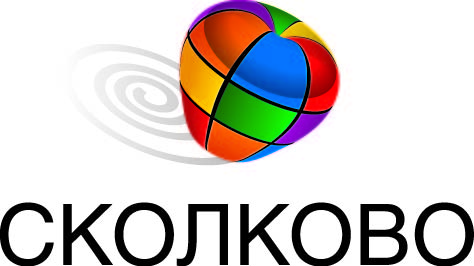 Сведения об организации, платежные реквизитыПолное наименование организацииНегосударственное образовательное учреждение дополнительного профессионального образования Московская Школа Управления «СКОЛКОВО»Краткое наименование организацииМосковская школа управления «СКОЛКОВО»ИНН5032180980КПП503201001ОКПОЮридический адрес143026, Московская область, город Одинцово, деревня Сколково, ул. Новая, д. 100Почтовый адрес143026, Московская область, город Одинцово, деревня Сколково, ул. Новая, д. 100Номер телефона/факса+ 7 (495) 539 30 03E-mailinfo@skolkovo.ruInternetwww.skolkovo.ruОсновной государственный регистрационный номер (ОГРН)1075000012405Дата государственной регистрации 06.12.2007г.Наименование банкаГосударственная корпорация развития «ВЭБ.РФ»Информация о банкеАдрес банка: 107996, г. Москва, пр-т Академика Сахарова, дом 9 ИНН 7750004150КПП 775001001БИК 044525060ОГРН 1077711000102Номер расчетного счета в RUB40703810700330451691Корр.счет30101810500000000060БИК044525060Номер расчетного счета в USD40703840000330451691Номер расчетного счета в EUR40703978600330451691Swift codeBFEARUMMРектор (Руководитель организации)Левин Юрий ГенриховичГлавный бухгалтерКругликова Екатерина Викторовна